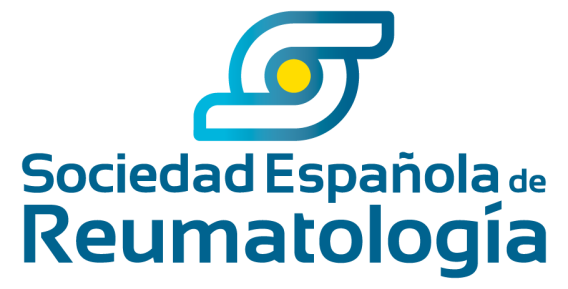 TÍTULO O TEMA: Solicitante: Centro: Datos de contacto: ______________________________________________________________________________________Justificación de la Propuesta: (breve argumento de la pertinencia del tema máx. 250 palabras)Delimitación del alcance y objetivos:Propuesta de la pregunta/s clínica/s (o pregunta/s PICO) a ser respondida/s:Referencias bibliográficas (artículos, documentos de otras sociedades científicas):¿Qué valor considera que añade la participación de la SER en este Documento?